Publicado en Gijón (Asturias) el 30/03/2022 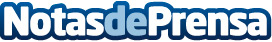 Repara tu Deuda cancela 31.354€ en Gijón (Asturias) con la Ley de la Segunda OportunidadEl despacho de abogados logra exoneraciones de deuda cada día a personas de algún punto de EspañaDatos de contacto:David Guerrero655 95 67 35Nota de prensa publicada en: https://www.notasdeprensa.es/repara-tu-deuda-cancela-31-354-en-gijon Categorias: Nacional Derecho Finanzas Asturias http://www.notasdeprensa.es